ACCREDITATIE-AANVRAAG ABANTRANSFORMATIONEEL LEIDERSCHAP & BEWUSTZIJNNaam aanvrager Carola Oranje – ICTA AlkmaarTrainers:Carola Oranje – ICTA AlkmaarNanke Lavrijsen – THUJA LeadershipTitel Nascholing/Naam groep * Doelgroep:Huisartsen en Medisch SpecialistenOmschrijving programma * Het hoge tempo waarin veranderingen in onze leefwereld elkaar opvolgen maakt dat we ons vaker begeven op de rand van het ‘niet-weten’, in omstandigheden die we niet eerder zijn tegengekomen en waarop we niet een pasklaar antwoord hebben. Dit vraagt om het uitbreiden van de persoonlijke (leiderschaps)competenties. In dit tweedaagse programma reiken wij de deelnemers theorie en oefeningen aan om te werken aan die competenties. De essentie is onder andere het consolideren van de eigen kracht en authenticiteit in het omgaan met veranderingen, het vergroten van het (zelf)bewustzijn en aan het toepassen van het geleerde in de eigen (werk)context.De kapstok voor het programma is gebaseerd op Theory U van Otto Scharmer. Theory U is meer dan een theorie. Het is een procesmodel voor vernieuwing en transformatie van individuen, teams en organisaties. Dit proces omvat een diepgaande beweging, zoals in de letter U, vandaar de naam. Met Theory U buig je complexe vraagstukken van deze tijd om naar een wezenlijke verandering, vanuit verbinding met jezelf, anderen en alle aspecten die met de vraag samenhangen. Het gaat er in de kern om onbewuste en onzichtbare informatie bewust en zichtbaar te maken. Het proces omvat een verdieping van het bewustzijn van de betrokkenen, het benutten van de wijsheid uit het onbewuste. Het U-proces maakt leren vanuit presentie en de toekomst mogelijk, in plaats van leren vanuit het verleden. Het gaat over het ontsluiten van wijsheid en creativiteit.De methodiek biedt handvatten voor het ontwikkelen van persoonlijk leiderschap en voor het samen zoeken naar oplossingen voor complexe vraagstukken. 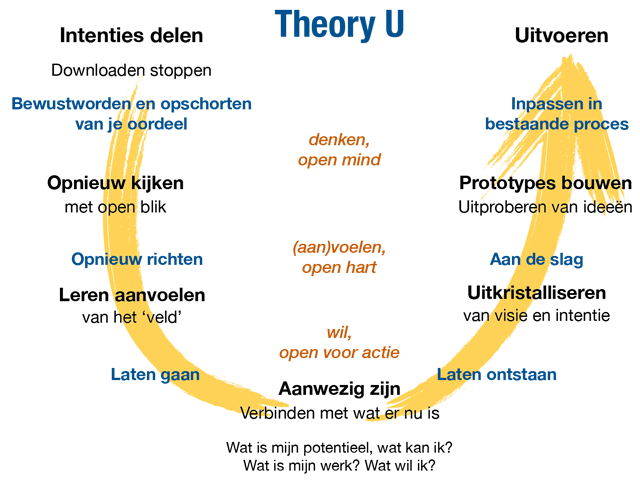 Tijdschema * Dag 110.00u ontvangst10.30u aanvang11.30u pauze11.45u vervolg 13.00u lunch14.00u middagprogramma15.30u pauze15.45u vervolg17.30u snack18.00u vervolg19.30u diner21:00u vuurcirkelovernachtingDag 208:00u ontbijt09:00u aanvang12:30u lunch13:30u middagprogramma15.00u pauze15.15u vervolg17:00u eindeDagindeling op hoofdlijnen * Ochtendprogramma Dag 1 OpeningIntroductieronde incl. intenties delen Inleiding in Theory U, leiderschap en bewustzijn. Open Mind, Open Heart, Open Will.Middagprogramma Dag 1‘Op verhaal komen’: persoonlijke verdieping vanuit verhalen en metaforen. Uitwisseling in tweetallen en in de groep.Verdieping Open Mind, Open Heart, Open Will: Uitleg en oefeningen rondom waarnemen en bewustzijn.Werken met eigen casuïstiek vanuit de Archetypen: nieuwe inzichten verkrijgen op eigen themaAvondprogramma Dag 1Bijeenkomst rond het vuurOchtendprogramma Dag 2Dagopening: vragen inventariseren n.a.v. de eerste dagVervolg Theory U, verdieping Open Will: Nature soloInleiding waarin een reeks handvatten wordt gedeeld voor de solo-tijd.De onderkant van de U ervaren door alleen te zijn, in stilte, in de natuur met eigen vraag. Ontmoeting met je natuurlijk zelf in relatie tot je persoonlijk leiderschap.Iets meenemen uit de natuur wat representatief is voor hetgeen je ervaren hebt.Lunch in stilteMiddagprogramma Dag 2Plenair delen van inzichten uit de ochtendIntegratie en Actie: Het praktisch maken van het geleerde in de professionele contextInzichten vertalen naar hoe nu verder: Verhalen en metaforen: want het verhaal gaat verder ….Theory U toepassen op de dagelijkse realiteitIntegreren van de Archetypen Hulpbronnen identificeren en inzettenHoe gaan we met elkaar verder….AfsluitingKerndoel:Tijdens het programma gaan deelnemers aan de hand van persoonlijke casuïstiek intensief en effectief aan de slag met het vergroten van hun persoonlijk leiderschap, innerlijke kracht en bewustzijn. Er wordt gewerkt vanuit een ieders inspiratie en visie waarbij zelfinzicht, bewustwording, co-creatie en reflectie een prominente rol spelen alsmede de dialoog met collega’s. Na afloop van het programma beschikt men over meer helderheid inzake de eigen kracht en mogelijke belemmeringen. Men weet de eigen authenticiteit, persoonlijke visie en kwaliteiten van zichzelf effectief te integreren. Hierdoor heeft men een ruimer arsenaal aan mogelijkheden om uit te putten in diverse werksituaties waar men als professional in de gezondheidszorg mee te maken krijgt. Men kan daarmee het verschil maken voor anderen, in deze tijd van transformatie, met behoud van eigen kracht, integriteit en professionaliteit.Leerdoelen:Je meer bewust worden van wie je zelf bent. Zelfreflectie aan de hand van verhalen en metaforen.Inzicht krijgen in je eigen denkpatronen, emoties en overtuigingen.Het vergroten van je persoonlijke mogelijkheden om mee te kunnen bewegen in deze tijd van transformatie en complexiteit.Bewustwording van je persoonlijk / transformationeel leiderschap.Het toepassen en integreren van het geleerde in de dagelijkse praktijk.WerkvormenDe gekozen werkvormen zijn persoonlijk en interactief. Het programma is deels plenair, een deels in subgroepen of tweetallen. Tevens is er ook solo-tijd waarin de deelnemers ieder op zichzelf zijn (met een opdracht).	- Het persoonlijke verhaal van elke deelnemer 	- Uitleg transformationeel leiderschap - Inleiding en uitleg van Theory U	- Inleiding en uitleg ArchetypenCasuïstiek:	- ingebrachte onderwerpen 	- persoonlijke casussen. Inhoudelijk lesmateriaal: 	- Theory U readerGebruik van flipoverVerslag: Er vindt geen verslaglegging plaats om de vrijheid en veiligheid te borgen waarin eenieder zich persoonlijk kan uiten.